21 октября 2013 года N 274-ФЗ
РОССИЙСКАЯ ФЕДЕРАЦИЯФЕДЕРАЛЬНЫЙ ЗАКОНО ВНЕСЕНИИ ИЗМЕНЕНИЙВ КОДЕКС РОССИЙСКОЙ ФЕДЕРАЦИИ ОБ АДМИНИСТРАТИВНЫХПРАВОНАРУШЕНИЯХ И ФЕДЕРАЛЬНЫЙ ЗАКОН "О РЕКЛАМЕ"В СВЯЗИ С ПРИНЯТИЕМ ФЕДЕРАЛЬНОГО ЗАКОНА "ОБ ОХРАНЕЗДОРОВЬЯ ГРАЖДАН ОТ ВОЗДЕЙСТВИЯ ОКРУЖАЮЩЕГО ТАБАЧНОГОДЫМА И ПОСЛЕДСТВИЙ ПОТРЕБЛЕНИЯ ТАБАКА"ПринятГосударственной Думой15 октября 2013 годаОдобренСоветом Федерации16 октября 2013 годаСтатья 1Внести в Кодекс Российской Федерации об административных правонарушениях (Собрание законодательства Российской Федерации, 2002, N 1, ст. 1; N 18, ст. 1721; N 44, ст. 4295; 2003, N 27, ст. 2700, 2708, 2717; N 46, ст. 4434, 4440; N 50, ст. 4847, 4855; 2004, N 31, ст. 3229; N 34, ст. 3529, 3533; 2005, N 1, ст. 9, 13, 37, 40, 45; N 10, ст. 763; N 13, ст. 1075, 1077; N 19, ст. 1752; N 27, ст. 2719, 2721; N 30, ст. 3104, 3124, 3131; N 50, ст. 5247; N 52, ст. 5574; 2006, N 1, ст. 4, 10; N 10, ст. 1067; N 12, ст. 1234; N 17, ст. 1776; N 18, ст. 1907; N 19, ст. 2066; N 23, ст. 2380; N 28, ст. 2975; N 31, ст. 3420, 3433, 3438, 3452; N 45, ст. 4641; N 50, ст. 5279; N 52, ст. 5498; 2007, N 1, ст. 21, 29; N 16, ст. 1825; N 26, ст. 3089; N 30, ст. 3755; N 31, ст. 4007; N 41, ст. 4845; N 43, ст. 5084; 2008, N 18, ст. 1941; N 20, ст. 2251; N 29, ст. 3418; N 30, ст. 3604; N 52, ст. 6227, 6236; 2009, N 7, ст. 777; N 23, ст. 2759, 2776; N 26, ст. 3120, 3122; N 29, ст. 3597, 3599, 3635, 3642; N 30, ст. 3739; N 48, ст. 5711, 5755; N 52, ст. 6406, 6412; 2010, N 1, ст. 1; N 21, ст. 2525, 2530; N 23, ст. 2790; N 25, ст. 3070; N 30, ст. 4006, 4007; N 31, ст. 4164, 4195, 4207, 4208; N 32, ст. 4298; N 49, ст. 6409; N 52, ст. 6984; 2011, N 1, ст. 10, 23, 29, 54; N 7, ст. 901; N 15, ст. 2039; N 17, ст. 2310; N 23, ст. 3260; N 27, ст. 3873, 3881; N 29, ст. 4298; N 30, ст. 4573, 4585, 4590, 4598, 4600, 4601, 4605; N 46, ст. 6406; N 48, ст. 6728; N 49, ст. 7061; N 50, ст. 7342, 7345, 7346, 7351, 7352, 7355, 7362, 7366; 2012, N 6, ст. 621; N 10, ст. 1166; N 18, ст. 2126, 2128; N 19, ст. 2278, 2281; N 24, ст. 3069, 3082; N 25, ст. 3268; N 29, ст. 3996; N 31, ст. 4320, 4322, 4330; N 41, ст. 5523; N 47, ст. 6402, 6403, 6404; N 49, ст. 6757; N 53, ст. 7577, 7602, 7640; 2013, N 8, ст. 720; N 14, ст. 1651, 1658, 1666; N 19, ст. 2319, 2323, 2325; N 23, ст. 2871; N 26, ст. 3207, 3208; N 27, ст. 3454; N 30, ст. 4025, 4027, 4029, 4030, 4031, 4032, 4033, 4034, 4036, 4040, 4044, 4078, 4082; N 31, ст. 4191) следующие изменения:1) главу 6 дополнить статьями 6.23, 6.24 и 6.25 следующего содержания:"Статья 6.23. Вовлечение несовершеннолетнего в процесс потребления табака1. Вовлечение несовершеннолетнего в процесс потребления табака -влечет наложение административного штрафа на граждан в размере от одной тысячи до двух тысяч рублей.2. Те же действия, совершенные родителями или иными законными представителями несовершеннолетнего, -влекут наложение административного штрафа на граждан в размере от двух тысяч до трех тысяч рублей.Статья 6.24. Нарушение установленного федеральным законом запрета курения табака на отдельных территориях, в помещениях и на объектах1. Нарушение установленного федеральным законом запрета курения табака на отдельных территориях, в помещениях и на объектах, за исключением случаев, предусмотренных частью 2 настоящей статьи, -влечет наложение административного штрафа на граждан в размере от пятисот до одной тысячи пятисот рублей.2. Нарушение установленного федеральным законом запрета курения табака на детских площадках -влечет наложение административного штрафа на граждан в размере от двух тысяч до трех тысяч рублей.Статья 6.25. Несоблюдение требований к знаку о запрете курения, к выделению и оснащению специальных мест для курения табака либо неисполнение обязанностей по контролю за соблюдением норм законодательства в сфере охраны здоровья граждан от воздействия окружающего табачного дыма и последствий потребления табака1. Несоблюдение требований к знаку о запрете курения, обозначающему территории, здания и объекты, где курение запрещено, и к порядку его размещения -влечет наложение административного штрафа на должностных лиц в размере от десяти тысяч до двадцати тысяч рублей; на юридических лиц - от тридцати тысяч до шестидесяти тысяч рублей.2. Несоблюдение требований к выделению и оснащению специальных мест на открытом воздухе для курения табака либо выделению и оборудованию изолированных помещений для курения табака -влечет наложение административного штрафа на должностных лиц в размере от двадцати тысяч до тридцати тысяч рублей; на юридических лиц - от пятидесяти тысяч до восьмидесяти тысяч рублей.3. Неисполнение индивидуальным предпринимателем или юридическим лицом обязанностей по контролю за соблюдением норм законодательства в сфере охраны здоровья граждан от воздействия окружающего табачного дыма и последствий потребления табака на территориях и в помещениях, используемых для осуществления своей деятельности, -влечет наложение административного штрафа на индивидуальных предпринимателей в размере от тридцати тысяч до сорока тысяч рублей; на юридических лиц - от шестидесяти тысяч до девяноста тысяч рублей.";2) часть 3 статьи 11.17 признать утратившей силу;3) в главе 14:а) абзац первый части 1 статьи 14.3 после слов "частями 2 - 5 настоящей статьи," дополнить словами "частью 4 статьи 14.3.1,";б) дополнить статьей 14.3.1 следующего содержания:"Статья 14.3.1. Спонсорство табака, стимулирование продажи табака, табачной продукции или табачных изделий и (или) потребления табака либо реклама табака, табачной продукции, табачных изделий или курительных принадлежностей1. Спонсорство табака либо стимулирование продажи табака, табачной продукции или табачных изделий и (или) потребления табака, за исключением случаев, предусмотренных частями 2 и 3 настоящей статьи, -влечет наложение административного штрафа на граждан в размере от двух тысяч до трех тысяч рублей; на должностных лиц - от пяти тысяч до пятнадцати тысяч рублей; на юридических лиц - от восьмидесяти тысяч до ста пятидесяти тысяч рублей.2. Демонстрация табачных изделий или процесса потребления табака во вновь созданных и предназначенных для взрослых аудиовизуальных произведениях, включая теле- и видеофильмы, в театрально-зрелищных представлениях, в радио-, теле-, видео- и кинохроникальных программах либо публичное исполнение, сообщение в эфир, по кабелю или любое другое использование указанных произведений, представлений, программ, в которых осуществляется демонстрация табачных изделий и процесса потребления табака, за исключением случаев, если такое действие является неотъемлемой частью художественного замысла, -влечет наложение административного штрафа на должностных лиц в размере от двадцати тысяч до сорока тысяч рублей; на юридических лиц - от ста тысяч до ста семидесяти тысяч рублей.3. Демонстрация табачных изделий или процесса потребления табака во вновь созданных и предназначенных для детей аудиовизуальных произведениях, включая теле- и видеофильмы, в театрально-зрелищных представлениях, в радио-, теле-, видео- и кинохроникальных программах либо публичное исполнение, сообщение в эфир, по кабелю или любое другое использование указанных произведений, представлений, программ, в которых осуществляется демонстрация табачных изделий и процесса потребления табака, -влечет наложение административного штрафа на должностных лиц в размере от двадцати тысяч до пятидесяти тысяч рублей; на юридических лиц - от ста тысяч до двухсот тысяч рублей.4. Нарушение рекламодателем, рекламопроизводителем или рекламораспространителем запрета рекламы табака, табачной продукции, табачных изделий или курительных принадлежностей -влечет наложение административного штрафа на граждан в размере от трех тысяч до четырех тысяч рублей; на должностных лиц - от десяти тысяч до двадцати пяти тысяч рублей; на юридических лиц - от ста пятидесяти тысяч до шестисот тысяч рублей.КонсультантПлюс: примечание.Абзац одиннадцатый подпункта "б" пункта 3 статьи 1 вступает в силу с 1 июня 2014 года.5. Неисполнение обязанности трансляции социальной рекламы о вреде потребления табака при демонстрации аудиовизуальных произведений, включая теле- и видеофильмы, теле-, видео- и кинохроникальных программ, в которых осуществляется демонстрация табачных изделий или процесса потребления табака, -КонсультантПлюс: примечание.Абзац двенадцатый подпункта "б" пункта 3 статьи 1 вступает в силу с 1 июня 2014 года.влечет наложение административного штрафа на должностных лиц в размере от десяти тысяч до двадцати тысяч рублей; на юридических лиц - от ста тысяч до двухсот тысяч рублей.";в) дополнить статьей 14.53 следующего содержания:"Статья 14.53. Несоблюдение ограничений и нарушение запретов в сфере торговли табачной продукцией и табачными изделиями1. Несоблюдение ограничений в сфере торговли табачной продукцией и табачными изделиями -влечет наложение административного штрафа на граждан в размере от двух тысяч до трех тысяч рублей; на должностных лиц - от пяти тысяч до десяти тысяч рублей; на юридических лиц - от тридцати тысяч до пятидесяти тысяч рублей.2. Оптовая или розничная продажа насвая -влечет наложение административного штрафа на граждан в размере от двух тысяч до четырех тысяч рублей; на должностных лиц - от семи тысяч до двенадцати тысяч рублей; на юридических лиц - от сорока тысяч до шестидесяти тысяч рублей.3. Продажа несовершеннолетнему табачной продукции или табачных изделий -влечет наложение административного штрафа на граждан в размере от трех тысяч до пяти тысяч рублей; на должностных лиц - от тридцати тысяч до пятидесяти тысяч рублей; на юридических лиц - от ста тысяч до ста пятидесяти тысяч рублей.";4) часть 1 статьи 23.2 после цифр "6.10," дополнить цифрами "6.23,";5) в статье 23.3:а) в части 1 слова "предусмотренных статьями" заменить словами "предусмотренных статьей 6.24 (в части административных правонарушений, совершенных в общественных местах), статьями", слова "частями 1, 2 и 3 статьи 11.17," заменить словами "частями 1 и 2 статьи 11.17,", после цифр "13.24," дополнить словами "частью 1 статьи 14.3.1 (в части привлечения к административной ответственности за распространение табачной продукции или табачных изделий среди населения бесплатно, в том числе в виде подарков),", после цифр "14.26," дополнить словами "частью 2 статьи 14.53,";б) в части 2:в пункте 1 слова "предусмотренных статьями" заменить словами "предусмотренных статьей 6.24 (в части административных правонарушений, совершенных в общественных местах), статьями", после цифр "13.24," дополнить словами "частью 1 статьи 14.3.1 (в части привлечения к административной ответственности за распространение табачной продукции или табачных изделий среди населения бесплатно, в том числе в виде подарков),", после цифр "14.26," дополнить словами "частью 2 статьи 14.53,";в пункте 2 после слова "предусмотренных" дополнить словами "статьей 6.24 (в части административных правонарушений, совершенных в общественных местах),", слова "частями 1, 2 и 3 статьи 11.17," заменить словами "частями 1 и 2 статьи 11.17,", после цифр "14.26," дополнить словами "частью 2 статьи 14.53,";в пункте 3 после слова "предусмотренных" дополнить словами "статьей 6.24 (в части административных правонарушений, совершенных в общественных местах),", слова "частями 1, 2 и 3 статьи 11.17, статьями 13.24," заменить словами "частями 1 и 2 статьи 11.17, статьей 13.24, частью 2 статьи 14.53, статьей";в пункте 4 после слова "предусмотренных" дополнить словами "статьей 6.24 (за совершение нарушений на железнодорожном транспорте),", слова "частями 1, 2 и 3 статьи 11.17 (за совершение нарушений на железнодорожном транспорте)" заменить словами "частями 1 и 2 статьи 11.17 (за совершение нарушений на железнодорожном транспорте), частью 2 статьи 14.53 (за совершение нарушений на железнодорожном транспорте)";пункт 9 после слов "предусмотренных статьей" дополнить словами "6.24 (в части административных правонарушений, совершенных в общественных местах), статьей";6) часть 1 статьи 23.13 после слов "предусмотренных статьями 6.3 - 6.7," дополнить цифрами "6.24, 6.25,";7) часть 1 статьи 23.34 после слов "предусмотренных статьями" дополнить цифрами "6.24, 6.25,";8) в статье 23.36:а) в части 1 слова "предусмотренных статьей" заменить словами "предусмотренных частью 1 статьи 6.24, статьей 6.25, статьей";б) в части 2:в пункте 1 слова "предусмотренных статьей" заменить словами "предусмотренных частью 1 статьи 6.24, статьей 6.25, статьей";в пункте 2 слова "предусмотренных статьей 8.2" заменить словами "предусмотренных частью 1 статьи 6.24, статьей 6.25, статьей 8.2";в пункте 3 слова "предусмотренных статьей 7.7" заменить словами "предусмотренных частью 1 статьи 6.24, статьей 6.25, статьей 7.7";в пункте 4 слова "предусмотренных статьей" заменить словами "предусмотренных частью 1 статьи 6.24, статьей 6.25, статьей";9) часть 1 статьи 23.44 после цифр "13.18," дополнить словами "частями 2, 3 и 5 статьи 14.3.1,";10) часть 1 статьи 23.48 после слов "статьями 9.21, 14.3," дополнить словами "частями 4 и 5 статьи 14.3.1, статьями";11) в части 1 статьи 23.49 слова "статьями 14.2" заменить словами "статьей 14.2, частью 1 статьи 14.3.1, статьей", после слов "частью 1 статьи 14.51," дополнить словами "статьей 14.53,";12) часть 1 статьи 23.55 после слова "предусмотренных" дополнить словами "статьей 6.24 (в части курения табака в лифтах и помещениях общего пользования многоквартирных домов),";13) в статье 28.3:а) в части 2:пункт 1 после цифр "6.21," дополнить цифрами "6.23,";пункт 18 после цифр "6.16.1," дополнить словами "статьей 6.24 (в части курения табака на территориях и в помещениях, предназначенных для оказания медицинских, реабилитационных и санаторно-курортных услуг), статьями 6.25,";пункт 96 после слов "статьи 13.21," дополнить словами "частью 3 статьи 14.3.1,";б) пункт 2 части 5 после цифр "6.10" дополнить цифрами ", 6.23".Статья 2Внести в Федеральный закон от 13 марта 2006 года N 38-ФЗ "О рекламе" (Собрание законодательства Российской Федерации, 2006, N 12, ст. 1232; 2007, N 7, ст. 839; 2010, N 21, ст. 2525; 2011, N 23, ст. 3255; N 30, ст. 4566, 4600; 2013, N 19, ст. 2325; N 30, ст. 4033) следующие изменения:1) статью 7 дополнить пунктом 8 следующего содержания:"8) табака, табачной продукции, табачных изделий и курительных принадлежностей, в том числе трубок, кальянов, сигаретной бумаги, зажигалок.";2) статью 23 признать утратившей силу;3) в статье 38:а) в части 6 слова "частями 1 и 3 статьи 23," исключить;б) в части 7 слова "частями 2 - 4 статьи 23," исключить.Статья 3Признать утратившими силу:1) абзац четвертый пункта 189 статьи 1 Федерального закона от 22 июня 2007 года N 116-ФЗ "О внесении изменений в Кодекс Российской Федерации об административных правонарушениях в части изменения способа выражения денежного взыскания, налагаемого за административное правонарушение" (Собрание законодательства Российской Федерации, 2007, N 26, ст. 3089);2) пункт 26 статьи 1 Федерального закона от 28 декабря 2009 года N 380-ФЗ "О внесении изменений в Кодекс Российской Федерации об административных правонарушениях" (Собрание законодательства Российской Федерации, 2010, N 1, ст. 1).Статья 41. Настоящий Федеральный закон вступает в силу с 15 ноября 2013 года, за исключением положений, для которых настоящей статьей установлен иной срок вступления их в силу.2. Абзацы одиннадцатый и двенадцатый подпункта "б" пункта 3 статьи 1 настоящего Федерального закона вступают в силу с 1 июня 2014 года.ПрезидентРоссийской ФедерацииВ.ПУТИНМосква, Кремль21 октября 2013 годаN 274-ФЗ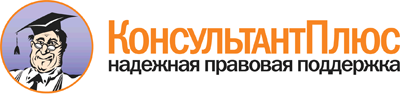 Федеральный закон от 21.10.2013 N 274-ФЗ
"О внесении изменений в Кодекс Российской Федерации об административных правонарушениях и Федеральный закон "О рекламе" в связи с принятием Федерального закона "Об охране здоровья граждан от воздействия окружающего табачного дыма и последствий потребления табака"Документ предоставлен КонсультантПлюс

www.consultant.ru

Дата сохранения: 27.11.2013